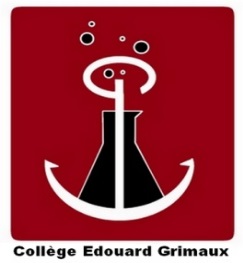 ANNEE SCOLAIRE 2023-2024LISTE DES FOURNITURES – NIVEAU 6ème**********************1 cartable rigide (les sacs en toile ne protègent pas suffisamment le matériel transporté)1 cahier de textes ou agenda + 1 cahier de brouillon + 1 clé USB et 1 paire d’écouteurs avec prise Jack pour l’ensemble des matièresPour l’ULIS :4 cahiers grand format 24x32 grands carreaux sans spirale 96 pages (le format est important!).1 trousse4 crayons de papier4 stylos  (bleu, noir, rouge, vert)1 gomme (blanche)1 taille-crayon avec réservoir1 règle plate transparente incassable et rigide de 30 cm1 équerre1 compas1 calculatrice simple4 bâtons de colle 1 paire de ciseaux à bout rond (pour les gauchers, il existe des ciseaux adaptés)1 ardoise 4 feutres pour ardoise1 chiffon pour effacer4 surligneurs fluos1 boîte de crayons de couleur1 boîte de feutres1 chemise à rabats en plastique, grand format1 paquet de copies perforées grand format grands carreauxEPS : lunettes de natation, maillot, bonnet de bain et serviette de bain. 1 tenue de sport : dans un sac, une tenue de sport comprenant selon le temps : short, survêtement, tee-shirt, sweat-shirt, k-way, 1 paire de chaussures de sport, 1 paire de chaussettes antidérapantes et une gourde réutilisable pour les quatre années. Les déodorants en spray sont interdits.TECHNOLOGIE : 1 protège-document 100 vues + feuilles doubles 21x29,7 petits ou grands carreaux HISTOIRE – GEOGRAPHIE – EDUCATION CIVIQUE2 cahiers 96 pages grand format 24x32 grands carreaux sans spirale  SCIENCES PHYSIQUES: 1 classeur souple grand format + feuilles 21x29,7 + 3 intercalairesSciences de la Vie et de la Terre: 1 classeur souple grand format + 3 intercalaires + feuilles blanches 21x29,7 grands carreaux + pochettes en plastique transparentes et perforées LANGUE VIVANTE 1 : Anglais, 2 cahiers 48 pages 24x32 à grands carreaux sans spirale (attendre la rentrée pour l’achat d’un cahier d’exercices)EDUCATION MUSICALE : 1 cahier format 17x22 de 50 pages à grands carreaux ARTS PLASTIQUES : 1 pochette de feuilles Canson 24x32, 1 crayon HB, 1gomme, ciseaux, scotch, colle, règle, feutres et crayons de couleurs + 1 chemise avec élastiques et rabatsMerci de veiller à l’allègement du cartable de votre enfant en choisissant des couvertures souples pour les cahiers et les classeurs.NB: Les manuels scolaires sont remis gratuitement à la rentrée scolaire, ils doivent être couverts de plastique transparent. Les NOM, PRENOM et CLASSE doivent expressément figurer sur la page de garde. Toute dégradation ou perte fera l’objet d’une facturation à la restitution des manuels en JUIN.